Schools' Privacy Policy Page ContentThe Department has developed a new Schools' Privacy Policy and related documents for all Victorian government schools. The new Schools’ Privacy Policy will be implemented over term one of 2018 and will replace any existing privacy policies used by schools. Further communication will be made with principals in January.The Department of Education and Training (which includes all Victorian government schools, central and regional offices) values the privacy of every person and is committed to protecting information that schools collect. All staff, service providers (contractors) and agents, (whether paid or unpaid) of the Department, and this Victorian government school (our school), must comply with Victorian privacy law and this policy.In Victorian government schools the management of ‘personal information’ and ‘health information’ is governed by the Privacy and Data Protection Act 2014 (Vic) and Health Records Act 2001 (Vic) (collectively, Victorian privacy law). This policy explains how our school collects and manages personal and health information, consistent with Victorian privacy law. On this pageCurrent version of this policyDefinitionsWhat information do we collect?How do we collect this information?Why do we collect this information?When do we use or disclose information?Student transfers between Victorian Government schoolsNAPLAN resultsResponding to complaintsAccessing your informationAccess to student informationAccess to staff informationStoring and securing informationUpdating your information FOI and privacyCurrent version of this policyThis policy will be regularly reviewed and updated to take account of new laws and technology and the changing school environment when required. Please ensure you have the current version of this policy.DefinitionsPersonal information is information or opinion, whether true or not, about a person whose identity is apparent, or can reasonably be ascertained, from the information or opinion – that is recorded in any form. For example, a person's name, address, phone number and date of birth (age). De-identified information about students can also be personal information.Health information is information or opinion about a person’s physical, mental or psychological health or disability, that is also personal information – whether in writing or not. This includes information or opinion about a person’s health status and medical history, immunisation status and allergies, as well as counselling records.Sensitive information is information or opinion about a set of specific characteristics, including a person’s racial or ethnic origin, political opinions or affiliations, religious beliefs or affiliations, philosophical beliefs, sexual preferences or practices; or criminal record. It also includes health information.What information do we collect?Our school collects the following type of information:information about students and their family, provided by students, their family and othersinformation about job applicants, staff, volunteers and visitors; provided by job applicants, staff members, volunteers, visitors and others.How do we collect this information?Our school collects information in a number of ways, including:in person and over the phone: from students and their family, staff, volunteers, visitors, job applicants and others from electronic and paper documentation: including job applications, emails, invoices, enrolment forms, letters to our school, consent forms (for example: enrolment, excursion, Student Support Services consent forms), our school’s website or school-controlled social mediathrough online tools: such as apps and other software used by our schoolthrough any CCTV cameras located at our school.Collection noticesWhen our school collects information about you, our school takes reasonable steps to advise you of certain matters. This includes the purpose of the collection, and how to access, update and correct information held about you. For information about students and their families, a collection notice is provided to parents (or mature minor students) upon enrolment.Unsolicited information about youOur school may receive information about you that we have taken no active steps to collect. If permitted or required by law, our school may keep records of this information. If not, we will destroy or de-identify the information when practicable, lawful and reasonable to do so.Why do we collect this information?Primary purposes of collecting information about students and their familiesOur school collects information about students and their families when necessary to:educate students support students’ social and emotional wellbeing, and health fulfil legal requirements, including to: take reasonable steps to reduce the risk of reasonably foreseeable harm to students, staff and visitors (duty of care) make reasonable adjustments for students with disabilities (anti discrimination law) provide a safe and secure workplace (occupational health and safety law)enable our school to: communicate with parents about students’ schooling matters and celebrate the efforts and achievements of students maintain the good order and management of our school  enable the Department to: ensure the effective management, resourcing and administration of our school fulfil statutory functions and duties plan, fund, monitor, regulate and evaluate the Department’s policies, services and functions comply with reporting requirementsinvestigate incidents in schools and/or respond to any legal claims against the Department, including any of its schools.Primary purposes of collecting information about othersOur school collects information about staff, volunteers and job applicants: to assess applicants’ suitability for employment or volunteeringto administer employment or volunteer placementfor insurance purposes, including public liability and WorkCoverto fulfil various legal obligations, including employment and contractual obligations, occupational health and safety law and to investigate incidents to respond to legal claims against our school/the Department.When do we use or disclose information?Our school uses or discloses information consistent with Victorian privacy law, as follows:for a primary purpose – as defined abovefor a related secondary purpose that is reasonably to be expected – for example, to enable the school council to fulfil its objectives, functions and powerswith notice and/or consent – including consent provided on enrolment and other formswhen necessary to lessen or prevent a serious threat to: a person’s life, health, safety or welfarethe public’s health, safety or welfarewhen required or authorised by law – including as a result of our duty of care, anti-discrimination law, occupational health and safety law, reporting obligations to agencies such as Department of Health and Human Services and complying with tribunal or court orders, subpoenas or Victoria Police warrantsto investigate or report unlawful activity, or when reasonably necessary for a specified law enforcement purpose, including the prevention or investigation of a criminal offence or seriously improper conduct, by or on behalf of a law enforcement agencyfor Departmental research or school statistics purposes to establish or respond to a legal claim.A unique identifier (a CASES21 code) is assigned to each student to enable the school to carry out its functions effectively. Student transfers between Victorian government schoolsWhen a student has been accepted at, and is transferring to, another Victorian government school, our school transfers information about the student to that school. This may include copies of the student’s school records, including any health information. This enables the next school to continue to provide for the education of the student, to support the student’s social and emotional wellbeing and health, and to fulfil legal requirements.NAPLAN resultsNAPLAN is the national assessment for students in years 3, 5, 7 and 9, in reading, writing, language and numeracy. When a student transfers to another Victorian government school, their NAPLAN results are able to be transferred to that next school. Additionally, a student’s NAPLAN results are able to be provided to the student’s previous Victorian government school to enable that school to evaluate their education program. Responding to complaintsOn occasion our school, and the Department’s central and regional offices, receive complaints from parents and others. Our school and/or the Department’s central or regional offices will use and disclose information as considered appropriate to respond to these complaints (including responding to complaints made to external organisations or agencies). Accessing your informationAll individuals, or their authorised representative(s), have a right to access, update and correct information that our school holds about them. Access to student informationOur school only provides school reports and ordinary school communications to parents who have a legal right to that information. Requests for access to other student information must be made by making a Freedom of Information (FOI) application through the Department’s Freedom of Information Unit (see below).In some circumstances, an authorised representative may not be entitled to information about the student. These circumstances include when granting access would not be in the student’s best interests or would breach our duty of care to the student, would be contrary to a mature minor student’s wishes or would unreasonably impact on the privacy of another person.Access to staff informationSchool staff may first seek access to their personnel file by contacting the principal. If direct access is not granted, the staff member may request access through the Department's Freedom of Information Unit.Storing and securing informationOur school takes reasonable steps to protect information from misuse and loss, and from unauthorised access, modification and disclosure. Our school stores all paper and electronic records securely, consistent with the Department’s records management policy and information security standards. All school records are disposed of, or transferred to the Public Records Office Victoria, as required by the relevant Public Records Office Standard.When using software and contracted service providers to manage information, our school assesses these according to the appropriate departmental processes. One example of this is that staff passwords for school systems are strong and updated on a regular basis, consistent with the Department’s password policy. Updating your information We endeavour to ensure that information about students, their families and staff is accurate, complete and up to date. To update your information, please contact our school’s general office.More informationInformation for parents.Translations School Privacy Policy—Amharic (docx - 111.13kb) 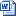 School Privacy Policy—Amharic (pdf - 344.43kb)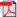 School Privacy Policy—Arabic (docx - 240.4kb)School Privacy Policy—Arabic (pdf - 370.22kb)School Privacy Policy—Dari (docx - 115.23kb)School Privacy Policy—Dari (pdf - 532.55kb)School Privacy Policy—English (docx - 108.02kb)School Privacy Policy—English (pdf - 228.81kb)School Privacy Policy—Mandarin (docx - 110.46kb)School Privacy Policy—Mandarin (pdf - 384.3kb)School Privacy Policy—Somali (docx - 110.05kb)School Privacy Policy—Somali (pdf - 253.64kb)School Privacy Policy—Sudanese (docx - 114.65kb)School Privacy Policy—Sudanese (pdf - 482.96kb)School Privacy Policy—Turkish (docx - 108.64kb)School Privacy Policy—Turkish (pdf - 382.99kb)School Privacy Policy—Urdu (docx - 119.92kb)School Privacy Policy—Urdu (pdf - 440.34kb)School Privacy Policy—Vietnamese (docx - 123.45kb)School Privacy Policy—Vietnamese (pdf - 214kb)FOI and privacyTo make a FOI application contact:Freedom of Information Unit
Department of Education and Training
2 Treasury Place, East Melbourne VIC 3002
(03) 9637 3961
foi@edumail.vic.gov.au
For more information about FOI, see freedom of information requests.If you have a query or complaint about privacy, please contact:Knowledge, Privacy and Records Branch
Department of Education and Training
2 Treasury Place, East Melbourne VIC 3002
(03) 8688 7967
privacy@edumail.vic.gov.auBack to topLast Update: 22 January 2018 